Sacramento County Disability Advisory Commission (DAC)Meeting Minutes for June 6, 2023 Members Present:, Randy Hicks, Vice Chair; Isabel Arreola, Marc Laver, Reggie Nelson, Hang Nguyen, Ex-Officio; Kathy Sachen, Angela Talent, Rami Zakaria, Ex-Officio.Members Absent: Gene Lozano, Chair; Patty Gainer, Jeff Gasaway, Ex-Officio; Troy Givans, Ex-Officio; LaTasha Richardson (participated via Zoom w/o approved reason).Guests: Margie Donovan, Community Advocate; Sherri Thompson-Duarte, Chris Martin, Joe Conklin, Department of Airports; Randy Grubbs, Sylvia Penney, Department of Technology (DTech); Gabe Corrie, DAC applicant; Jeffery Tardaguila, DAC Physical Access Subcommittee member; Mindy Scates-Gonzales, Dept. of Personnel Services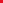 Staff: Cori Stillson, Cheryl Bennett, Disability Compliance Office (DCO).Call to Order and IntroductionsThe Vice Chair called the meeting to order with a quorum present. Staff took roll call of members and guests introduced themselves. Approval of Members’ Requests to Participate via ZoomThere were no member requests.Approval of the MinutesThe meeting minutes for May 2, 2023 were reviewed and approved as submitted.Public CommentsNo members of the public wished to comment. Sheri Thompson-Duarte and her team from Sacramento International Airport reported briefly. They had expected to present at this meeting and apologized for the change in schedule. They look forward to presenting on August 1.Americans with Disabilities Act (ADA) Title II Basics - TrainingCheryl Bennett provided a PowerPoint presentation on the basic concepts of ADA Title II, regarding the obligations of the County to make programs and facilities accessible to members of the public with disabilities. Members asked questions and discussion ensued. Randy Grubbs from DTech assisted with answering questions specific to web accessibility. Isabel Arreola recommended consideration of adding a smart tag to the ADA Notice that would take people to an electronic version of the document. This will increase the accessibility of the printed document.Election of DAC OfficersMembers conducted elections of DAC officers for the 2023-24 term. The slate of candidates was Randy Hicks for Chair and Gene Lozano for Vice Chair. There were no additional nominations from the floor. By unanimous vote, Randy Hicks was elected Chair and Gene Lozano was elected Vice Chair.Chair’s ReportVice Chair Randy Hicks provided a summary of the Chiefs of Staff meeting. Gene Lozano presented DAC and Subcommittee Work Plans 2023 and Accomplishments 2022. He summarized safety and access concerns with proposed plans to construct Class IV Bike Lanes and Floating Bus Stops. Lastly, he re-stated the question, how to get a timed item before the Board of Supervisors without a departmental sponsor. They responded, bring your concerns to the Chiefs of Staff. Mr. Hicks officially appointed Angela Talent as the new chair of the Programs & Services Access Subcommittee. The June 14 Subcommittee meeting is cancelled; next meeting July 12. Lastly, he reminded members that the DAC will take a hiatus for July 4. The Physical Access Subcommittee plans to meet on July 18 unless something changes.Ex-Officio Reports The Ex-Officio members deferred their reports.Disability Compliance Office (DCO) ReportThe DCO deferred their report.Programs and Services Access Subcommittee ReportThe Subcommittee did not meet due to lack of quorum.Human Services Coordinating Council Report (HSCC)Randy Hicks summarized the topics recently addressed by the HSCC. These included budget equity, accessible medical services including accessible communications, a presentation from the Anti Police Terrorism Project, and outreach and communication for people having mental health issues but are not in crisis. There is currently a 40% vacancy rate for Mental Health Counselor positions.Homeless Services and Housing Task Force ReportRandy Hicks stated the Task Force is waiting for further developments on the planned site visits to the three Safe Stay locations and a meeting with the program provider. Patty Gainer was appointed to the Task Force.Physical Access Subcommittee ReportGene Lozano was not present to report. Kathy Sachen gave an overview in his absence. The Subcommittee discussed questions for the upcoming meeting with Airports staff regarding the needs of people with disabilities using ground transportation systems at Sacramento International Airport. They also ratified a letter from Gene Lozano to the Department of Transportation regarding accessibility and safety concerns with the proposed design of Class IV Bike Lanes and “floating” bus stopsUnfinished/New Business There was no unfinished or new business.Community AnnouncementsMembers made announcements of interest to the disability community.Proposed Topics for Upcoming AgendaThere will be an update from Airports staff on the planned new development.DAC Member CommentsThere were no additional comments.AdjournmentIt was moved (Talent) and seconded (Sachen) to adjourn the meeting. Approved unanimously.